Чтобы ребёнок стал Читайкой.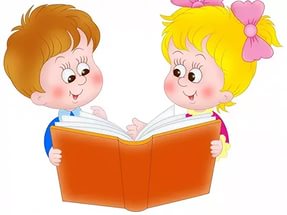 7 секретов воспитания интереса к чтению1 секрет. Читайте сами.Воспитывают ребёнка не наши слова, а поступки и среда обитания. Если папа всё время лежит перед телевизором, а мама всё свободное время разговаривает по телефону, то не стоит ожидать, что ребёнок будет с упоением зачитываться книгами. Зато в той семье, где родители часто читают и обсуждают книги, скорее всего , вырастет хороший читатель. Хотите привить интерес к чтению своему ребёнку? Читайте. Читайте сами и читайте ребёнку, рассказывайте о прочитанном. Обсуждайте книги.2 секрет. Учите в игре.Никогда человек не полюбит то, что даётся ему с трудом. Он будет терпеть, но не любить. Учите ребёнка читать так, чтобы ему было легко и интересно, учите играя. Только в игре ребёнок может обучаться, не ощущая давления, не испытывая стресса и негатива. Именно в игре наилучшие результаты достигаются с наименьшими затратами.3 секрет. Всё через интерес.На первом месте стоит интерес ребёнка, а не то, что вам хочется или надо. Читайте те книги, которые нравятся ребёнку, которые ему интересны. Читайте книги по возрасту! А уж если, в самом деле надо прочесть что-то, что не вызывает восторга у ребёнка, то помогите ребёнку прочесть и понять, прочитайте это вместе.4 секрет. Оформление книг.Обратите внимание на оформление книги. Детям просто необходимы иллюстрации в книге. Хорошее качество бумаги, чёткий шрифт. Очень хорошо, если на каждой странице большая иллюстрация и немного текста. Потому что большое количество текста вызывает страх, утомляет ребёнка и снижается способность понимания текста.5 секрет. Используйте «Метод  Кассиля».Найдите интересную книгу и начните читать. Дойдите до очень интересного момента, где создаётся какая-то интрига, перелом событий, и вдруг вспомните, что надо срочно что-то сделать –прервите чтение. Оставьте книгу с закладкой и скажите ребёнку, что он может подождать до завтра или попробовать прочитать самостоятельно.6 секрет. Читайте ребёнку.Читайте ребёнку, даже если он умеет читать. Вы в любом случае прочитаете лучше ребёнка, покажете ему образец правильного и выразительного чтения, поможете лучше понять смысл текста. Читая вместе с ребёнком, вы лучше узнаете интересы ребёнка, его мысли и желания. А ребёнок будет чувствовать вашу поддержку и заинтересованность, что способствует развитию взаимопонимания. Совместное чтение способствует и развитию внимательности, потому что взрослый всегда может задать уточняющий вопрос, а ребёнку надо на него ответить.7 секрет. Развиваем интерес через ситуацию победы.Задавайте ребёнку проблемные вопросы, провоцируйте на спор и предлагайте выяснить с помощью книги, кто же прав. Конечно, ребёнок хочет доказать, что он прав, и скорее всего, будет искать доказательство своей правоты. Первое время, конечно, надо подстроить вопрос так, чтобы ребёнок был прав. Это формирует успешность и закрепляет чувство удовольствия от процесса поиска доказательств. Ребёнок понимает, что он читал не зря.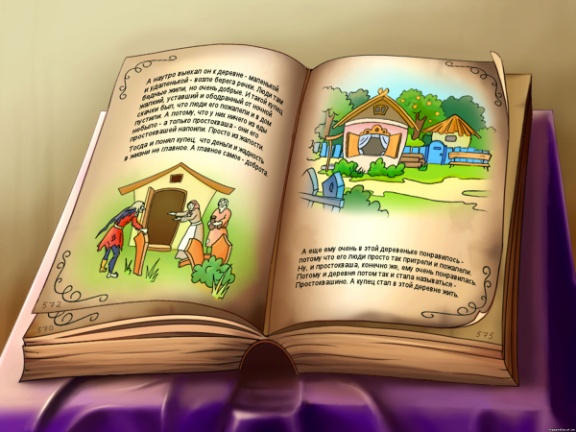 